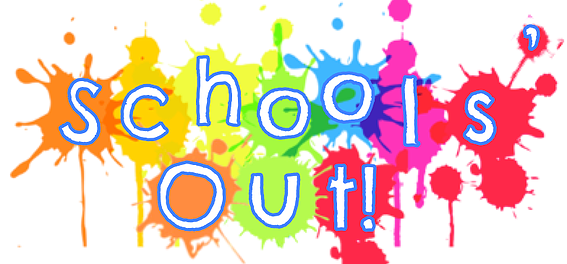 Staff Training PolicyThe continuing success of Schools’ Out! is dependent on recruiting, engaging, retaining and developing staff who have the skills, knowledge and experience to deliver our aims and objectives. The aim of this policy is to:Support the achievement of Schools’ Out’s objectives and priorities. Enhance the potential and personal effectiveness of staff through the acquisition of appropriate qualifications, skills, knowledge and understanding which will support them to contribute and deliver the services objectives. Enable staff to develop new skills for their current and future roles so that we can respond positively to change. Ensure that all staff have equality of opportunity and access to training. Staff will be offered training opportunities for their continuous professional development. Staff will be encouraged to use own initiative to learn following SSSC codes of practice and checking staff page on the services website.Refusal of training may lead to disciplinary action at the discretion of the manager.   Signed:         Natalie Scanlan                                    Date: 17/01/2022      Review Date: 17/10/2023